附表2桃園市政府性別培力、宣導執行成果表(每活動填報1表)備註：依行政院性別平等處104年7月23日院臺性平字第1040140386號函頒之「地方性別平等培力網」實施計畫制定。桃園市政府性別培力講師資料如附件掃描檔    桃園市政府個人資料蒐集聲明暨同意書如附件掃描檔附表3桃園市政府性別培力總執行成果表項次項目資料內容備註1主辦單位政府單位，名稱：平鎮區公所民間單位，名稱：___________分為政府單位或民間單位2協辦單位政府單位，名稱：___________民間單位，名稱： 分為政府單位或民間單位3年度1074活動日期107年8月3日5活動名稱107年度平鎮區辦理性別平等暨老人保護教育訓練課程6課程類別性別平等政策綱領權力、決策與影響力就業、經濟與福利教育、文化與媒體人身安全與司法 人口、婚姻與家庭 健康、醫療與照顧                                 環境、能源與科技性別分析性別基礎概念或性別平等意識培力CEDAW其他新興議題性別主流化的發展與運用歷史發展與總體架構工具概念與實例運用性別統計性別影響評估性別預算7活動目標	為宣導性別平等觀念，推廣消除性別歧視之理念，並將性別友善、性別平權、保護母性、培養女力之目標推廣與各界，介紹CEDAW(消除對婦女一切形式歧視公約)之基本概念與參訓學員請以300字以內文字描述。8活動簡介邀請平鎮區公所性別小組委員暨東安國小校長 黃木姻向里長及鄰長宣導	CEDAW(消除對婦女一切形式歧視公約)之基礎概念，期待使鄰里長培養性別平等觀念，將性別平等的理念散撥至各鄰里家庭。請以300字以內文字描述。9參加人數共139人，分別為男性：_59_人；女性：_80。活動以人數為計，非人次。10相關照片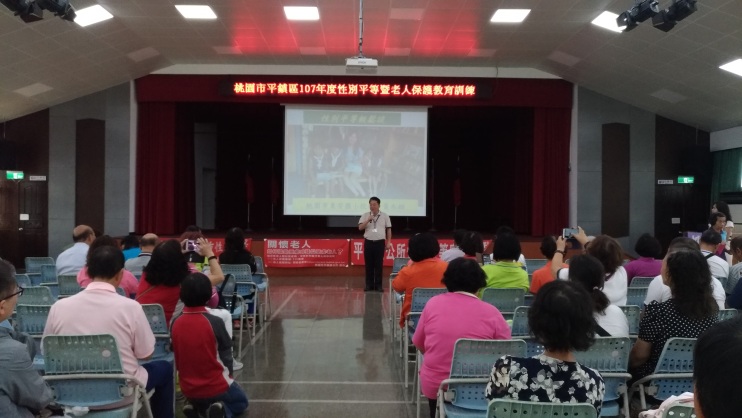 圖一：區長蒞臨指導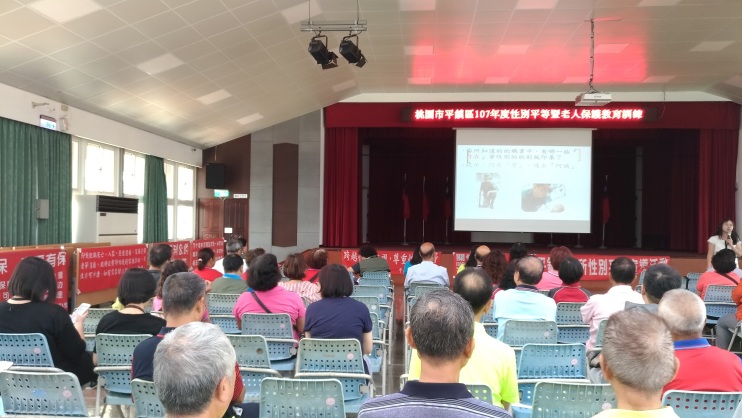 圖二：講師生動活潑講解請提供2張以上電子檔照片，且須有簡要文字說明。每張照片說明均為50字以內。11相關連結無。請確認網路連結有效性。12聯絡方式單位名稱：_平鎮區公所__聯絡人姓名：__徐慈筠_________聯絡人電話：__4572105 #2219__聯絡人傳真：__4285175_________聯絡人E-mail：_10021693@mail.tycg.gov.tw13講師資料(1)授課名稱：107年度平鎮區辦理性別平等暨老人保護教育訓練課程(2)講師資料請填寫下表「性別培力講師資料」。(3)本成果(含講師資料)將公開於網路，為個資法規範項目，請以書面或電子郵件徵詢講師個人同意上傳，檢附「個人資料蒐集聲明暨同意書」。1.性別培力課程可能有眾多講師分授不同課程，請述明講師及其授課名稱。2.請提供講師最新資料。3.講師資料將隨同本成果表公布於網路，為個資法規範項目，請以書面或電子郵件徵詢講師個人同意上傳，並檢附「個人資料蒐集聲明暨同意書」。13滿意度分析請填寫下表。培力訓練均需包含滿意度分析，且需區分男女。14其他1.請附簽到表、講義內容。2.另視實際情況，請檢附計畫書。均檢附電子檔即可。項次活動名稱辦理單位日期參加對象參加人數參加人數參加人數1107年度平鎮區辦理性別平等暨老人保護教育訓練課程平鎮區公所107.8.3里長、鄰長、里幹事合計139人男 64 人1107年度平鎮區辦理性別平等暨老人保護教育訓練課程平鎮區公所107.8.3里長、鄰長、里幹事合計139人女 75人2合計_____人男    人2合計_____人女    人3合計_____人男    人3合計_____人女    人4合計_____人男    人4合計_____人女    人5合計_____人男    人5合計_____人女    人6合計_____人男    人6合計_____人女    人7合計_____人男    人7合計_____人女    人8合計_____人男    人8合計_____人女    人